BMW
Corporate CommunicationsInformacja prasowa
Marzec 2015
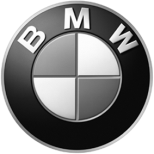 Wyprodukowano już dwa miliony egzemplarzy BMW serii 1 – jubileuszowe auto zjechało z taśmy w Regensburgu i pojechało do klienta w Japonii.28 marca 2015 to oficjalny dzień wjazdu nowej serii 1 na rynek. Ale zanim doszło do tego radosnego zdarzenia, w fabryce BMW w Regensburgu, w kilka dni od uruchomienia produkcji nowego modelu, z taśmy zjechało dwumilionowe auto tej serii – 5-drzwiowe BMW 120i w kolorze Estoril Blue metalic z pakietem M Sport dla klienta z Japonii.To kolejny kamień milowy w historii międzynarodowych sukcesów BMW serii 1. Pod koniec lata 2014 r. BMW świętowało 10-lecie produkcji kompaktowego modelu, by teraz otrzymać dwumilionowy dowód popularności „radości z jazdy” także w tym segmencie rynku. Od 2004 r., gdy model świętował premierę, nieprzerwanym powodzeniem cieszy się wcielenie typowych dla BMW cech – sportowego i eleganckiego zarazem charakteru, dynamiki jazdy i jakości premium – także w nadwoziu pięciodrzwiowym z napędem na koła tylne. BMW serii 1 nieprzerwanie tworzy legendę i ustanawia wzorce sportowego charakteru w swojej klasie. Jest też wzorcem idealnego balansu między radością z jazdy a ekonomiką zużycia paliwa dzięki technologii EfficientDynamic, której była jednym z pierwszych nośników.Nowa generacja serii 1 będzie oferowana zarówno w wersji 3- i 5-drzwiowej. Model 3-drzwiowy powstaje wyłącznie w fabryce w Regensburgu, zaś 5-drzwiowy – również w Lipsku. Do obu wariantów można zamówić całą paletę nowoczesnych silników benzynowych i wysokoprężnych, w tym jednostki 3-, 4- i 6-cylindrowe, wszystkie wyposażone w technologię BMW TwinPower Turbo (w topowym M135i – BMW M Performance TwinPower Turbo). Paleta silnikowa rozciąga się od 80 kW/109 KM aż po 240 kW/326 KM (średnie spalanie 8,0-3,4 l/100 km, emisja CO2: 188-89 g/km).Wśród specyfikacji nowej serii 1 znajdziemy seryjny system multimedialny iDrove, w pełni diodowe lampy główne LED (opcja), a także najnowsze oferty z zakresu BMW ConnectedDrive – w tym radarowy regulator prędkości z systemem Stop&Go, nowej generacji asystent Driving Assist oparty na kamerach, system Inteligentnego Telefonu Awaryjnego o funkcje BMW TeleServices. Opcjonalny system nawigacji Professional obejmuje automatyczną aktualizację map online – bezpłatną przez pierwsze trzy lata. Oferta obejmuje również ogromną obfitość usług opartych na internecie.W przypadku pytań prosimy o kontakt z:Katarzyna Gospodarek, Corporate Communications ManagerTel.: +48 728 873 932, e-mail: katarzyna.gospodarek@bmw.plBMW GroupBMW Group, w której portfolio znajdują się marki BMW, MINI oraz Rolls-Royce, jest światowym liderem wśród producentów samochodów i motocykli segmentu premium. Oferuje również usługi finansowe, a także z zakresu mobilności. Firma posiada 30 zakładów produkcyjnych i montażowych w 14 państwach oraz ogólnoświatową sieć sprzedaży w ponad 140 krajach. W 2014 roku BMW Group sprzedała na całym świecie ok. 2,118 mln samochodów oraz 123 000 motocykli. W 2013 r. jej zysk przed opodatkowaniem wyniósł 7,91 mld euro przy dochodach 76,06 mld euro (dane za rok finansowy). Na dzień 31 grudnia 2013 r. globalne zatrudnienie sięgało 110 351 pracowników.Źródłem sukcesu BMW Group jest długofalowe planowanie oraz działanie w sposób odpowiedzialny. Ważną częścią strategii firmy jest zrównoważony rozwój w aspekcie społecznym i ochrony środowiska w całym łańcuchu dostaw, pełna odpowiedzialność za produkt oraz  zobowiązania na rzecz oszczędzania zasobów. Polityka ta stanowi integralną część strategii rozwoju przedsiębiorstwa.www.bmwgroup.com Facebook: http://www.facebook.com/BMW.PolskaTwitter: http://twitter.com/BMWGroupYouTube: http://www.youtube.com/BMWGroupviewGoogle+: http://googleplus.bmwgroup.com